Занятие 35. Божья коровка (Лепка из пластилина в сочетании с природным материалом)Программное содержание. Продолжать учить детей сочетать в поделке природный материал (половинка скорлупы грецкого ореха) с пластилином. Учить наносить пластилин на полукруглый предмет; самостоятельно доводить изделие до задуманного образа; придавать образу выразительность (божья коровка ползет, ест, смотрит и т. д.). Закреплять умение понимать и анализировать содержание потешки.Материал. Половинки скорлупок грецкого ореха, пластилин, стеки, картонки-подставки, дощечки-подкладки (на каждого ребенка).Ход занятияПрочитайте детям потешку:Божья коровка,Черная головка,Улети на небо,Принеси нам хлеба,Черного и белого,Только не горелого.Спросите у детей: «О чем просят божью коровку в этой потешке?»Предложите ребятам сделать божью коровку из половинки скорлупы грецкого ореха. Объясните последовательность работы: скорлупа внутри наполняется пластилином любого цвета, а сверху обмазывается пластилином красного цвета. На переднюю часть скорлупы наносится черный пластилин – это голова. Шесть ног лепятся из тоненьких колбасок и прикрепляются к нижней части туловища божьей коровки. На спинке располагаются маленькие черные шарики из пластилина (точки). Божья коровка готова.Дети приступают к работе.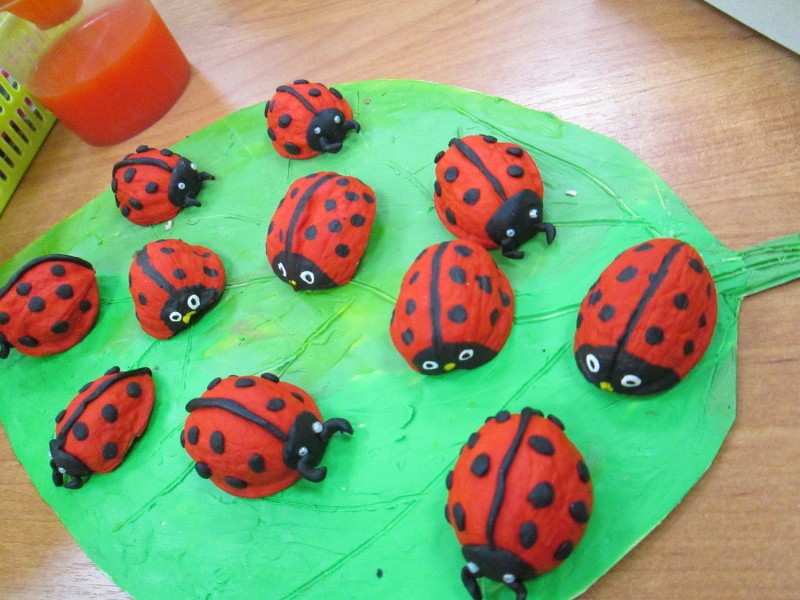 